Fax：賛育会病院薬剤科　03-3621-1531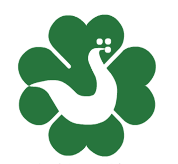 トレーシングレポート（服薬情報提供書）　　　　賛育会病院　　　御中                     　　　      報告日：　　　　年　　　月　　日添付資料　　□無　□有（　　　枚：この用紙を含む）処方箋に基づき調剤を行い、薬剤を交付いたしました。服薬情報について下記の通りご報告いたします。　　　　　　　　　　　　　　　　　　　　　　　　　　　処方医　　　　　　　　　　　　　科　　　　　　　　　　　　　　　　先生保険薬局　名称（所在地・電話番号・FAX番号）患者ID：患者氏名：生年月日：　　　　年　　　月　　　日　　　　　　　　　　　　　　　担当薬剤師名：この情報を伝えることに対して患者の同意を、  □得た□得ておりませんが、治療上重要だと思われますのでご報告いたします。この情報を伝えることに対して患者の同意を、  □得た□得ておりませんが、治療上重要だと思われますのでご報告いたします。処方箋発行日：　　　　年　　　月　　　日処方箋発行日：　　　　年　　　月　　　日調剤日：　　　　　年　　　月　　　日報告内容□継続の必要性が乏しい薬剤についての情報提供（ポリファーマシー等）□服薬状況　　　　　　　　 □他院処方（重複、相互作用）        □副作用（重篤でないもの）□経口抗がん剤　　　　　 　□手技：自己注射　                  □手技：吸入薬□オピオイド　　　　　　　 □その他(　　　　　　　　　　　　　　)□継続の必要性が乏しい薬剤についての情報提供（ポリファーマシー等）□服薬状況　　　　　　　　 □他院処方（重複、相互作用）        □副作用（重篤でないもの）□経口抗がん剤　　　　　 　□手技：自己注射　                  □手技：吸入薬□オピオイド　　　　　　　 □その他(　　　　　　　　　　　　　　)報告内容情報提供・提案事項情報提供・提案事項報告内容残薬について薬品名：　《理由》□飲み忘れ　□重複　□自己判断　□その他(　　　　　　　　　　　　　　　　　　　　)残薬を回避するための対応□適切な服薬に向けて、意義や重要性について指導しました。□その他(　　　　　　　　　　　　　　　　　　　　　　　　　　　　　　　　　　　　　　　　　　　) 残薬について薬品名：　《理由》□飲み忘れ　□重複　□自己判断　□その他(　　　　　　　　　　　　　　　　　　　　)残薬を回避するための対応□適切な服薬に向けて、意義や重要性について指導しました。□その他(　　　　　　　　　　　　　　　　　　　　　　　　　　　　　　　　　　　　　　　　　　　) 《病院記入欄》 情報提供ありがとうございます。□報告内容を確認し、主治医へ報告しました。□次回より提案通りの内容に変更します。□提案の意図は理解しました。次回診察時に検討いたします。□その他病院名：　　賛育会病院　薬剤科　　　返信日：　　　　　　年　　　　　月　　　　　日　　　記入者：　　　　　　　　　　　　　　